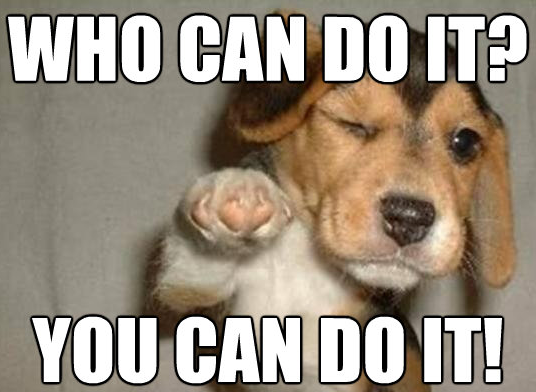 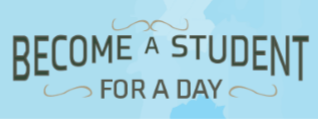 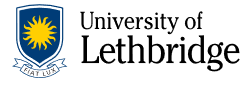 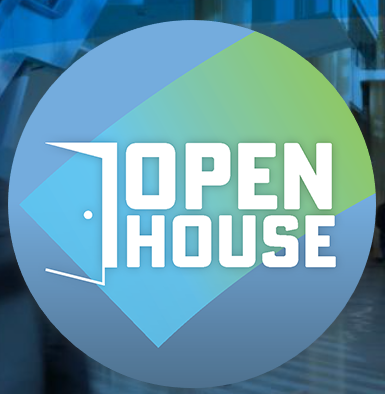 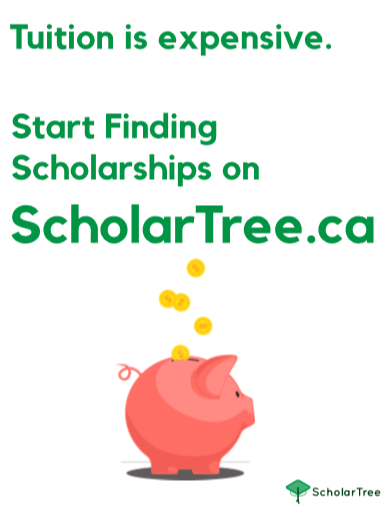 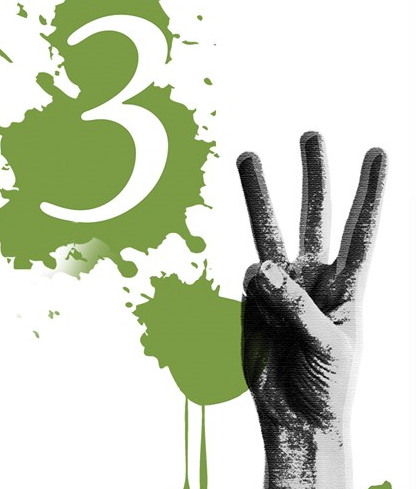 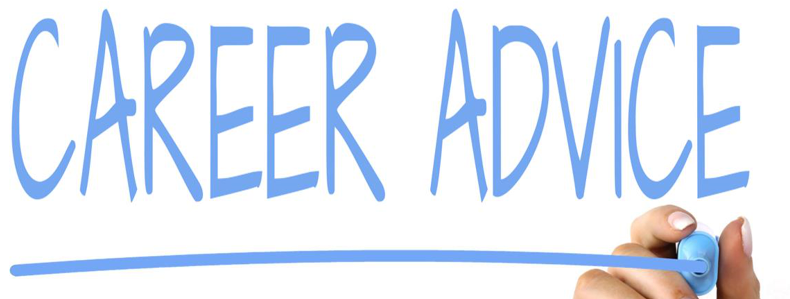 Top of FormBottom of Form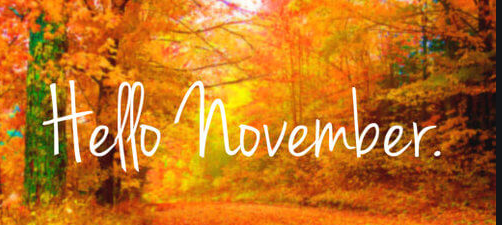 In This Issue